第６４回沖縄県実業団ランク別バドミントン選手権大会日時：平成２９年８月５日・８月２０日場所：泊高校体育館・南部商業高校体育館主管：沖縄県実業団バドミントン連盟大会役員大会会長	大山　基大会副会長	譜久島　英次審判長	儀間　光吉競技委員	荷川取　秀人	照屋　勉	大見謝　恒章	仲松　美奈	宮里　智子	桃原　真史	祝嶺　春俊	高原　翔太	花城　清喬式次第混合ダブルスAクラスリーグ1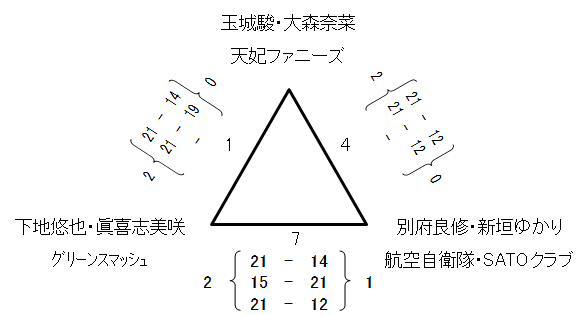 リーグ2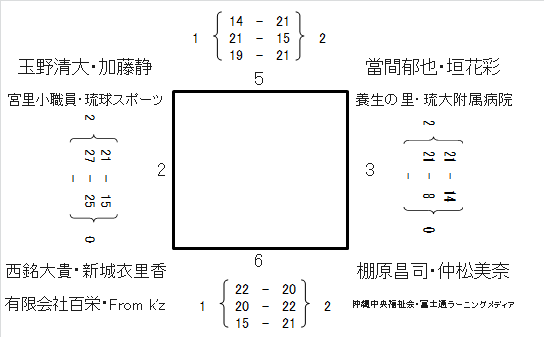 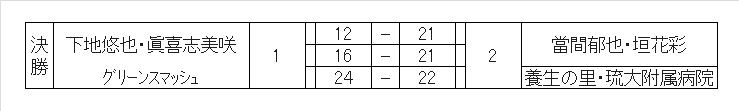 混合ダブルスBクラスリーグ1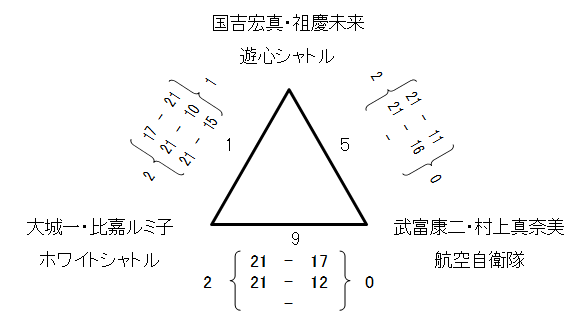 リーグ2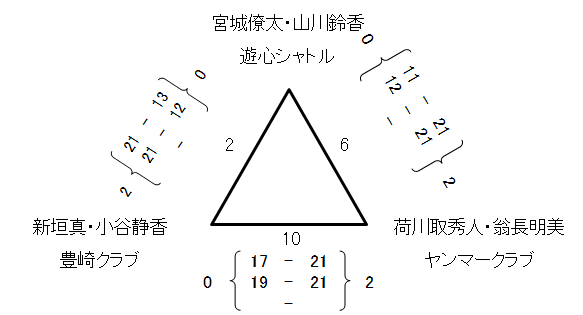 リーグ3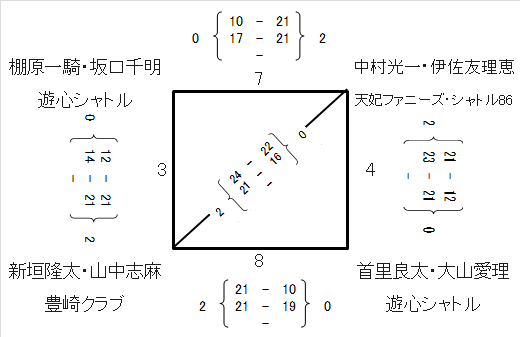 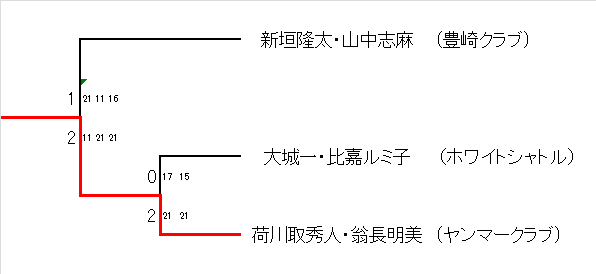 混合ダブルスCクラスリーグ1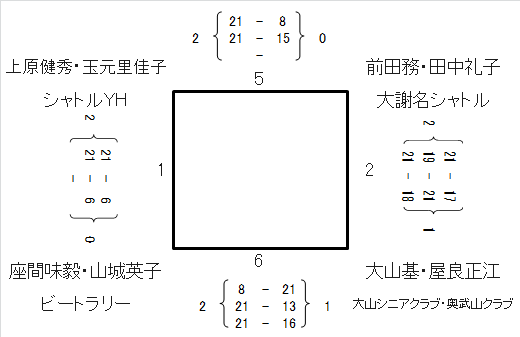 リーグ2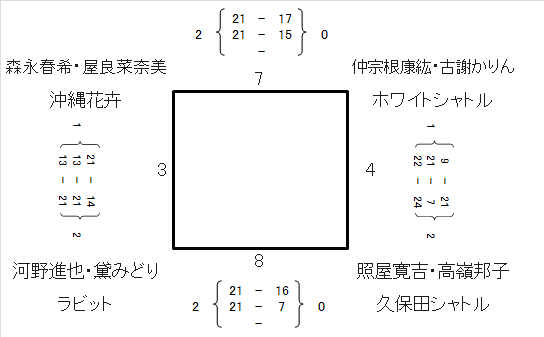 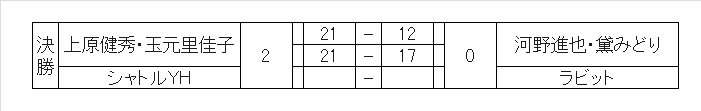 男子シングルスAクラス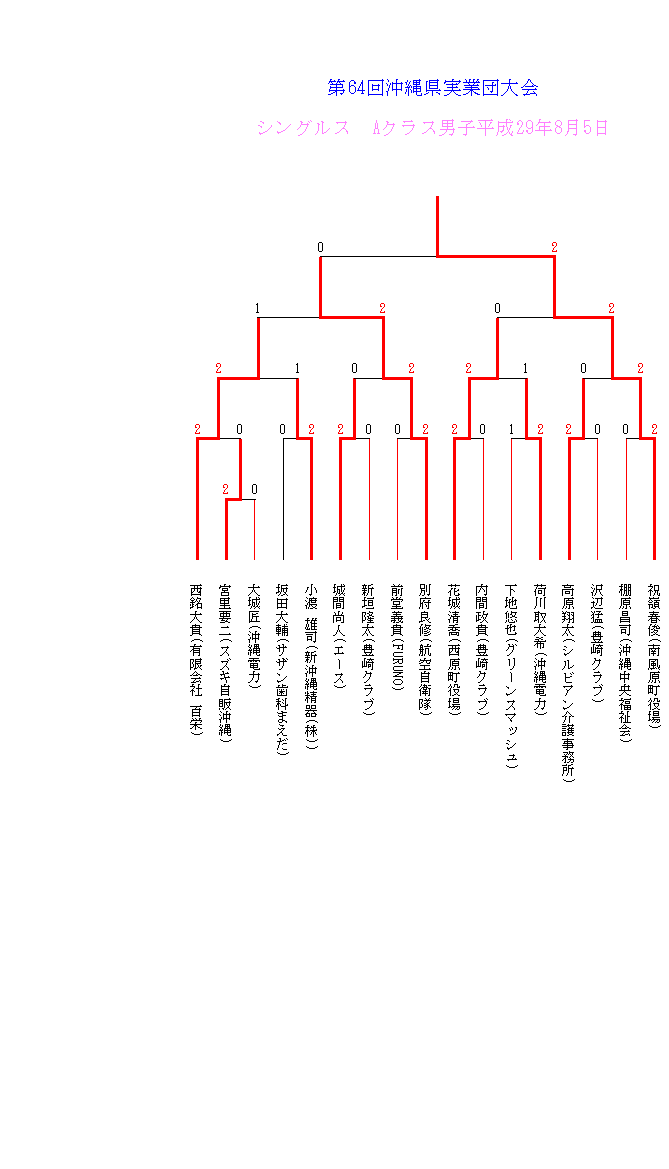 男子シングルスBクラスリーグ１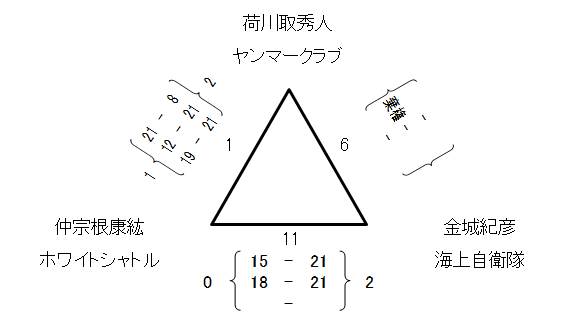 リーグ2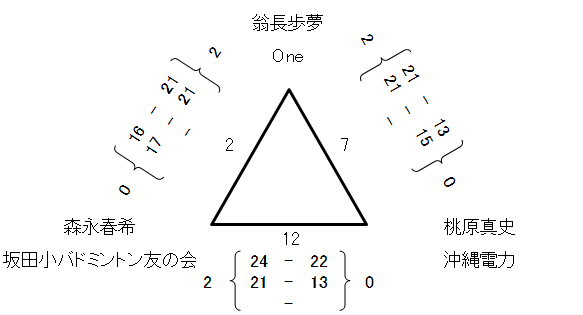 リーグ３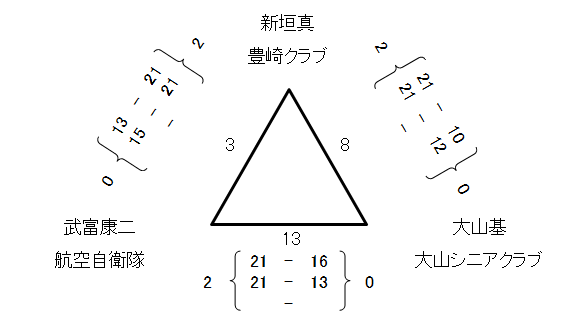 リーグ4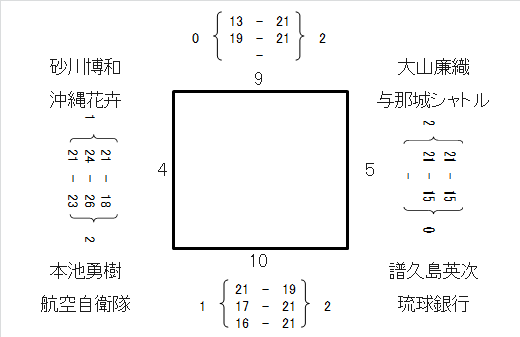 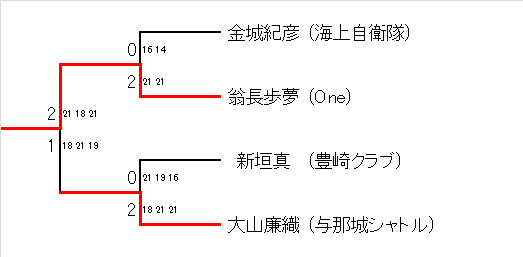 男子シングルスＣ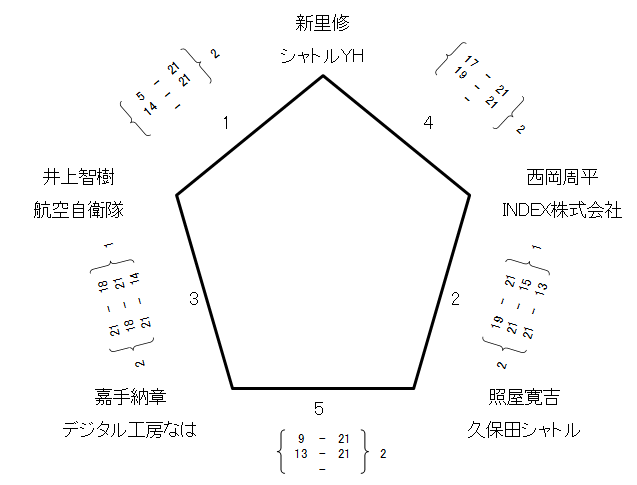 男子ダブルスA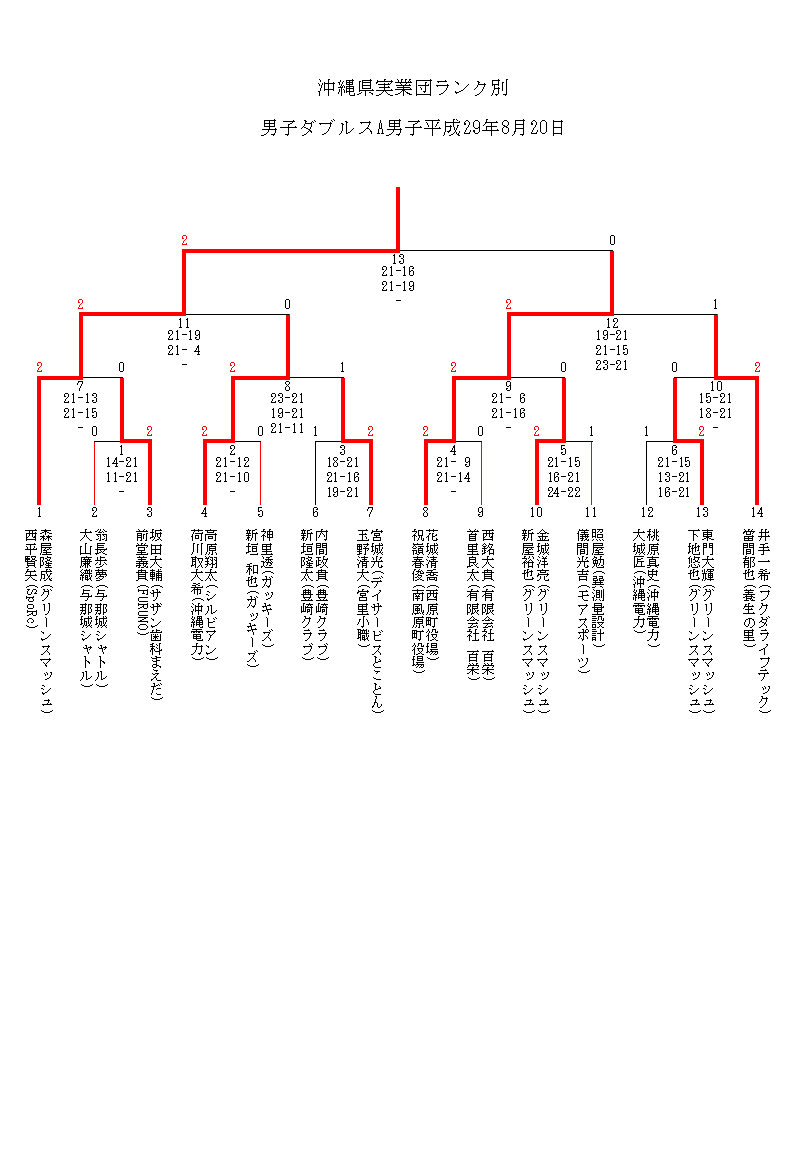 男子ダブルスB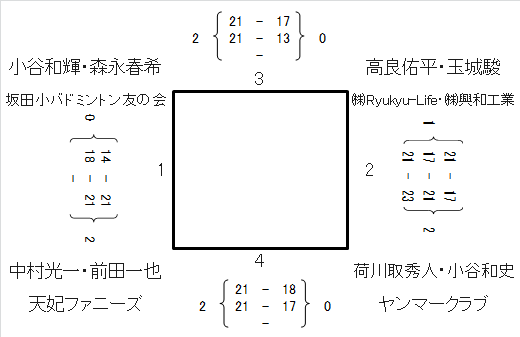 男子ダブルスC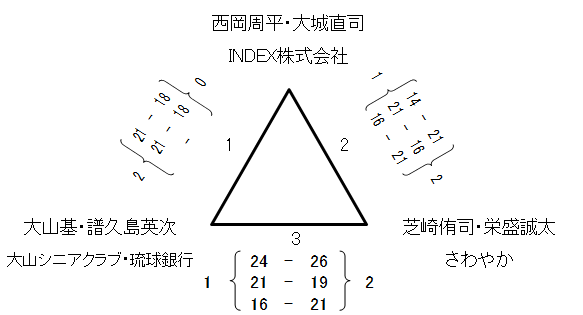 女子ダブルスB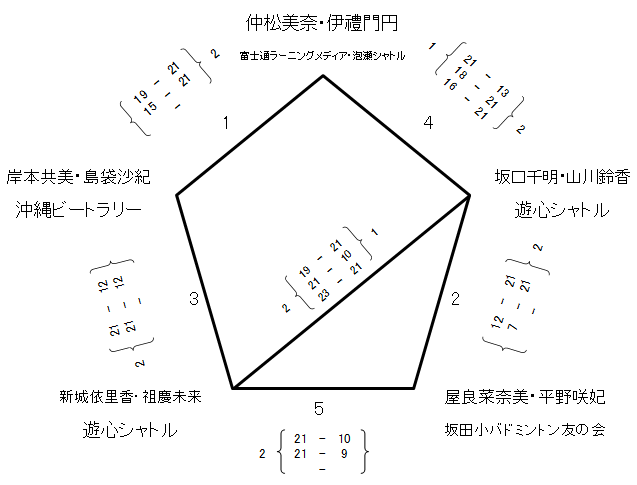 